BFDler*in oder FSJler*in gesucht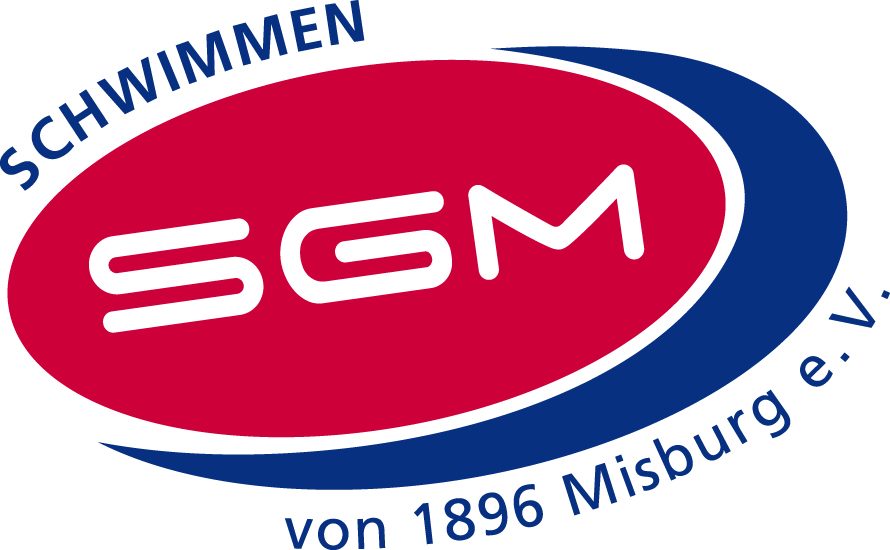 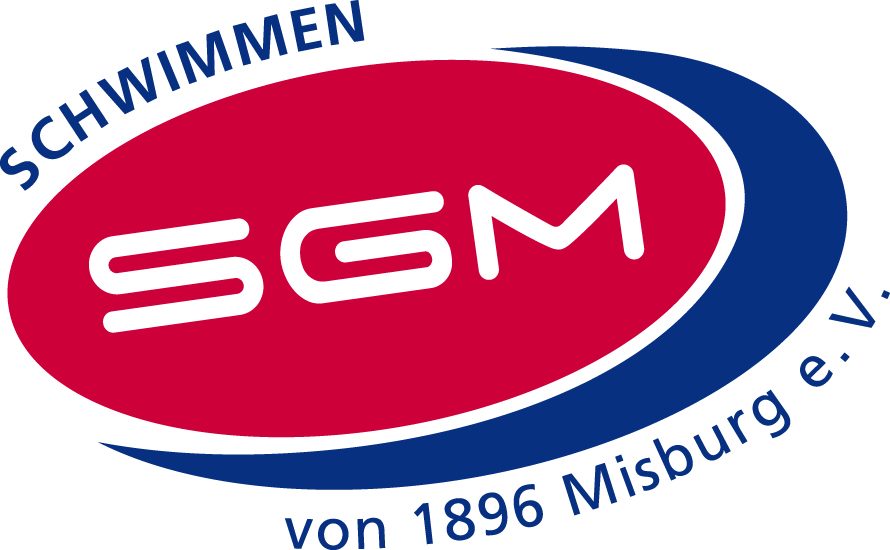 Du stehst kurz vor dem Schulabschluss und weißt noch nicht, ob du danach eine Ausbildung oder ein Studium beginnen willst. Oder du hast bereits einen Schulabschluss und wartest auf den Beginn deiner Ausbildung oder deines Studiums. Du bist sportlich aktiv oder besitzt eine Affinität zum Sport? Dann bist du bei uns genau richtig! Wir suchen für sofort oder zum 1. August 2023 einen engagierten Menschen (w/m/d) für das Freiwillige Soziale Jahr (FSJ) oder den Berufsfreiwilligendienst (BFD). Die SG Misburg gehört mit fast 1500 Mitgliedern zu den größeren Vereinen in der Landeshauptstadt Hannover und bietet ein umfassendes Sportangebot. Unsere Schwimmabteilung gehört zu den vier größten Schwimmvereinen der Stadt.Dein Aufgabenbereich:Als Schwerpunkt die Unterstützung der Übungsleiter*innen im Sportbereich der Schwimmabteilung, von der Schwimmausbildung bis zum Leistungssport Wettkampfschwimmen,Mitarbeit in den Abteilungen Turnen/Fitness; Handball, Tischtennis, Leichtathletik, Budo, sowie in der überfachlichen Jugendarbeit der SG Misburg,Unterstützung im Schulsport, hier die Schulsport AG der Realschule MisburgUnterstützung der Pausen- und Ganztagsbetreuung der Realschule MisburgMitarbeit bei Projektarbeiten und bei der Planung und Durchführung von VeranstaltungenMithilfe in verschieden Bereichen der VereinsarbeitUnterstützung bei der SportplatzpflegeUnsere Erwartungen:Bereitschaft zu flexiblen Arbeitszeiten, teilweise auch an WochenendenPünktlich- und VerlässlichkeitBegeisterung für den SportKommunikations- und TeamfähigkeitErfahrungen im Umgang mit MS-OfficeWir bieten ein angemessenes Taschengeld und interessante Aus- und Weiterbildungsmöglichkeiten. Du erhältst Einblick in das Angebot unserer verschiedenen Abteilungen und in den Geschäftsbereich eines großen Sportvereins.Bei Interesse oder für weitere Informationen kannst du dich gerne an unseren Abteilungsleiter Herrn Torsten Züchner, Telefon 01725424340 wenden.Bitte sende uns deine Bewerbung inkl. Lebenslauf bis spätestens zum 1. Juli 2023 vorzugsweise per Mail an unsere Geschäftsstelle (schwimmen@sgmisburg.de) oder an folgende Adresse:Sportgemeinschaft von 1896 Misburg e.V.Torsten ZüchnerAm Sünderkamp 20b30629 Hannover